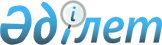 О создании Экспертного совета по экономике Республики КазахстанРаспоряжение Премьер-Министра Республики Казахстан от 6 декабря 2016 года № 125-р
      В целях выработки рекомендаций и предложений по вопросам развития экономики создать Экспертный совет по экономике Республики Казахстан в составе согласно приложению к настоящему распоряжению. Состав Экспертного совета по экономике Республики Казахстан
					© 2012. РГП на ПХВ «Институт законодательства и правовой информации Республики Казахстан» Министерства юстиции Республики Казахстан
				
      Премьер-Министр 

Б. Сагинтаев
Приложение
к распоряжению Премьер-Министра
Республики Казахстан
от 6 декабря 2016 года № 125-р
Абдразаков

Ельдар Советович
-
председатель совета директоров акционерного общества "Страховая компания "Сентрас Иншуранс" (по согласованию)
Ахметов

Жарас Амангельдиевич
-
директор товарищества с ограниченной ответственностью "Oil Gas Project" (по согласованию)
Буранбаев

Ануар Булатович
-
руководитель центра конкурентоспособности Международного научного комплекса "Астана" (по согласованию)
Досаев

Ерболат Аскарбекович
-
председатель правления акционерного общества "Национальный управляющий Холдинг "Байтерек" (по согласованию)
Ертлесова

Жаннат Джургалиевна
-
председатель управляющего совета "Ассоциация налогоплательщиков Казахстана" (по согласованию)
Жандосов

Ораз Алиевич
-
директор общественного фонда "Центр экономического анализа "Ракурс" (по согласованию)
Келимбетов

Кайрат Нематович
-
управляющий Международным финансовым центром "Астана" (по согласованию)
Карин

Ерлан Тынымбаевич
-
директор Казахстанского института стратегических исследований (по согласованию)
Кулекеев

Жаксыбек Абдрахметович
-
советник генерального директора акционерного общества "Казахский институт нефти и газа" (по согласованию)
Мырзахметов

Аблай Исабекович
-
председатель правления Национальной палаты предпринимателей "Атамекен" (по согласованию)
Махмутова

Меруерт Маутхановна
-
директор общественного фонда "Центр анализа общественных проблем" (по согласованию)
Мадиев

Сержан Нураханович
-
председатель правления акционерного общества "Институт экономических исследований" (по согласованию)
Худайбергенов

Олжас Абдумаликович
-
старший партнер Центра стратегических инициатив (по согласованию)
Шаяхметова

Умут Болатхановна
-
председатель правления акционерного общества "Народный банк Казахстана" (по согласованию)
Иргалиев

Асет Арманович
-
советник Премьер-Министра Республики Казахстан, секретарь